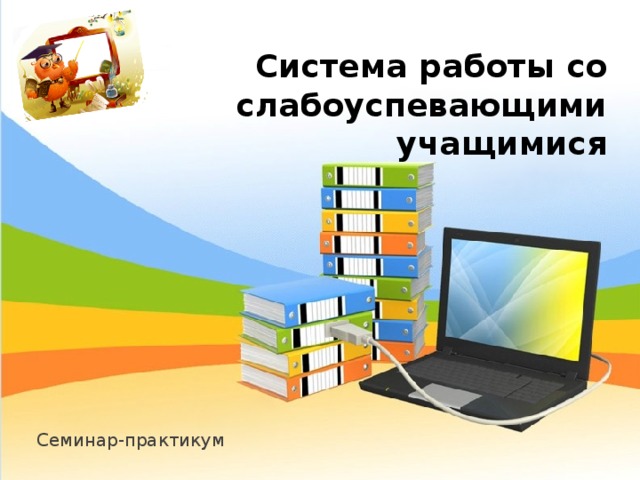 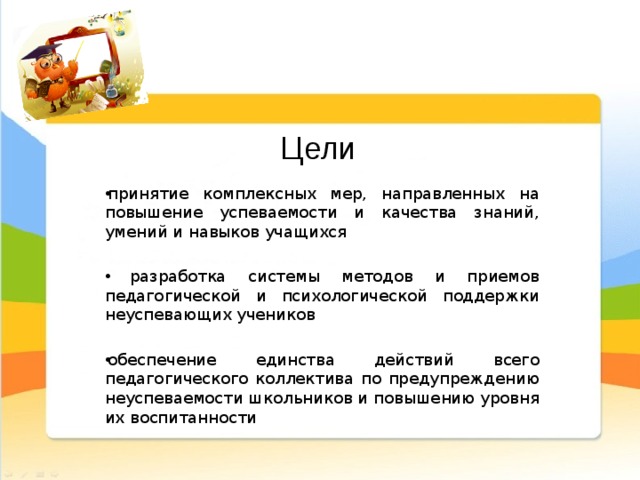 Целипринятие комплексных мер, направленных на повышение успеваемости и качества знаний, умений и навыков учащихсяразработка системы методов и приемов педагогической и психологической поддержки неуспевающих учениковобеспечение единства действий всего педагогического коллектива по предупреждению неуспеваемости школьников и повышению уровня их воспитанности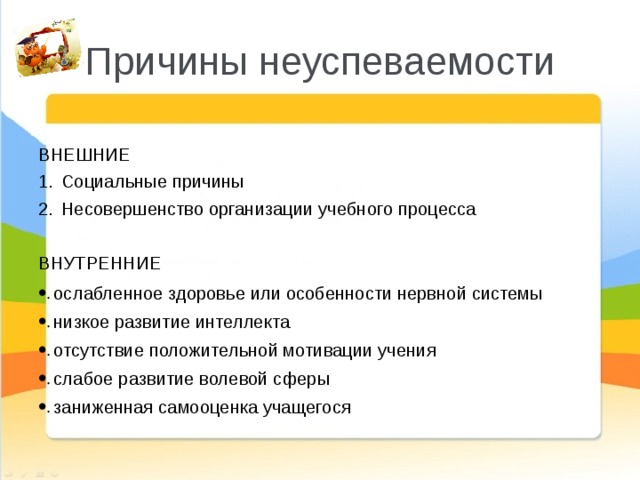 Причины неуспеваемостиВНЕШНИЕСоциальные причиныНесовершенство организации учебного процессаВНУТРЕННИЕослабленное здоровье или особенности нервной системынизкое развитие интеллектаотсутствие положительной мотивации ученияслабое развитие волевой сферызаниженная самооценка учащегося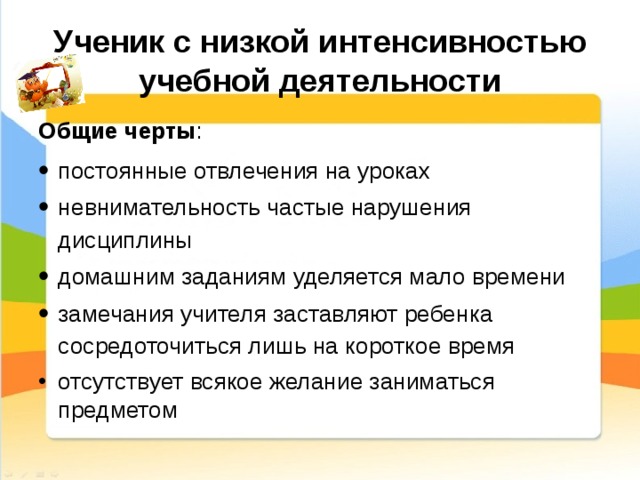 Ученик с низкой интенсивностью учебной деятельностиОбщие черты :постоянные отвлечения на урокахневнимательность частые нарушения дисциплиныдомашним заданиям уделяется мало временизамечания учителя заставляют ребенка сосредоточиться лишь на короткое времяотсутствует всякое желание заниматься предметом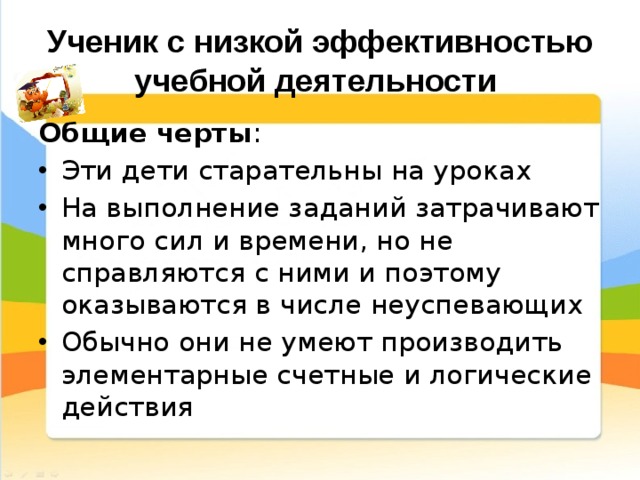 Ученик с низкой эффективностью учебной деятельностиОбщие черты :Эти дети старательны на урокахНа выполнение заданий затрачивают много сил и времени, но не справляются с ними и поэтому оказываются в числе неуспевающихОбычно они не умеют производить элементарные счетные и логические действия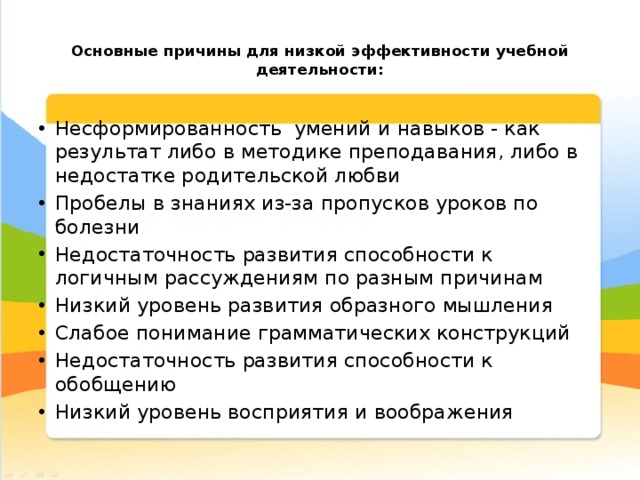 Основные причины для низкой эффективности учебной деятельности:Несформированность умений и навыков - как результат либо в методике преподавания, либо в недостатке родительской любвиПробелы в знаниях из-за пропусков уроков по болезниНедостаточность развития способности к логичным рассуждениям по разным причинамНизкий уровень развития образного мышленияСлабое понимание грамматических конструкцийНедостаточность развития способности к обобщениюНизкий уровень восприятия и воображения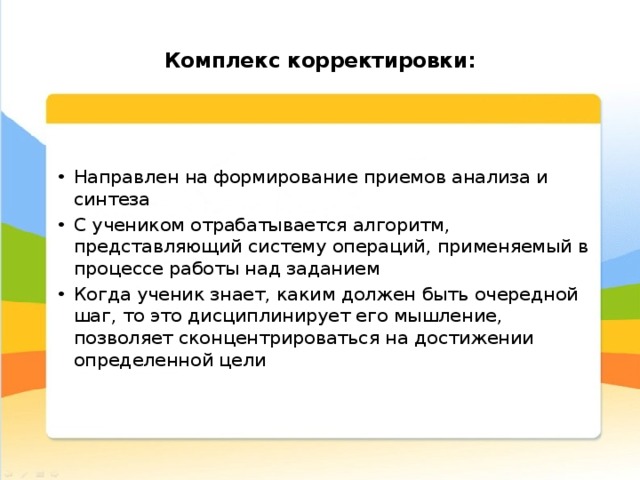 Комплекс корректировки:Направлен на формирование приемов анализа и синтезаС учеником отрабатывается алгоритм, представляющий систему операций, применяемый в процессе работы над заданиемКогда ученик знает, каким должен быть очередной шаг, то это дисциплинирует его мышление, позволяет сконцентрироваться на достижении определенной цели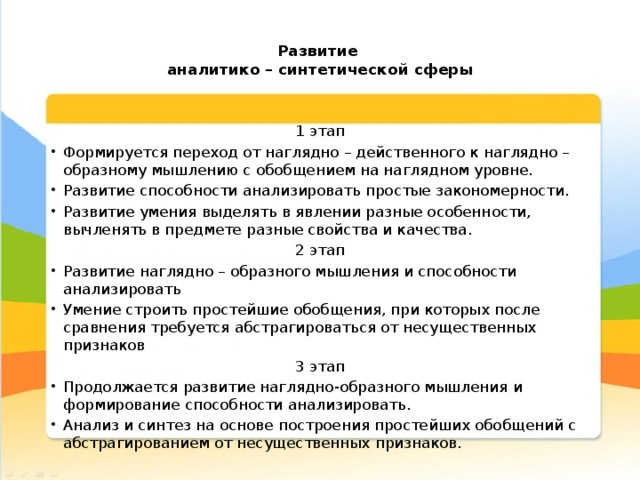 Развитие аналитико – синтетической сферы1 этапФормируется переход от наглядно – действенного к наглядно – образному мышлению с обобщением на наглядном уровне.Развитие способности анализировать простые закономерности.Развитие умения выделять в явлении разные особенности, вычленять в предмете разные свойства и качества.2 этапРазвитие наглядно – образного мышления и способности анализироватьУмение строить простейшие обобщения, при которых после сравнения требуется абстрагироваться от несущественных признаков3 этапПродолжается развитие наглядно-образного мышления и формирование способности анализировать.Анализ и синтез на основе построения простейших обобщений с абстрагированием от несущественных признаков.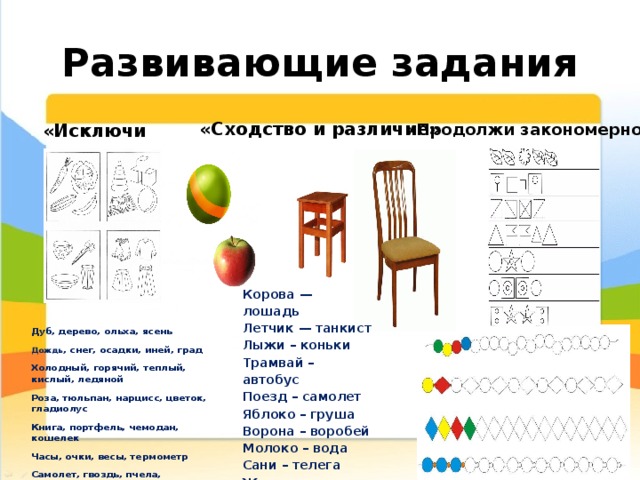 Развивающие задания«Сходство и различие»«Продолжи закономерность»«Исключи лишнее»Корова — лошадьЛетчик — танкистЛыжи – конькиТрамвай – автобусПоезд – самолетЯблоко – грушаВорона – воробейМолоко – водаСани – телегаЖуравль – курицаЕль – березаДуб, дерево, ольха, ясеньДождь , снег, осадки, иней, градХолодный, горячий, теплый, кислый, ледянойРоза, тюльпан, нарцисс, цветок, гладиолусКнига, портфель, чемодан, кошелекЧасы, очки, весы, термометрСамолет, гвоздь, пчела, вентиляторМуха, ласточка, страус, ворона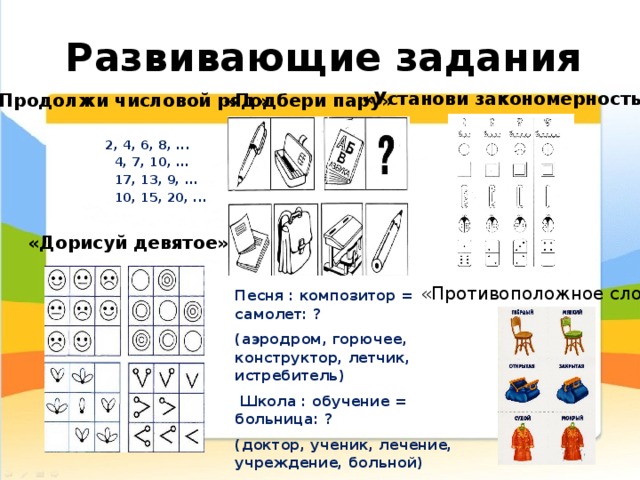 Развивающие задания«Установи закономерность»«Продолжи числовой ряд»«Подбери пару»2, 4, 6, 8, ...4, 7, 10, ...17, 13, 9, ...10, 15, 20, ...«Дорисуй девятое»«Противоположное слово»Песня : композитор = самолет: ?(аэродром, горючее, конструктор, летчик, истребитель)  Школа : обучение = больница: ?(доктор, ученик, лечение, учреждение, больной)  Песня : глухой = картина: ?(слепой, художник, рисунок, больной, хромой)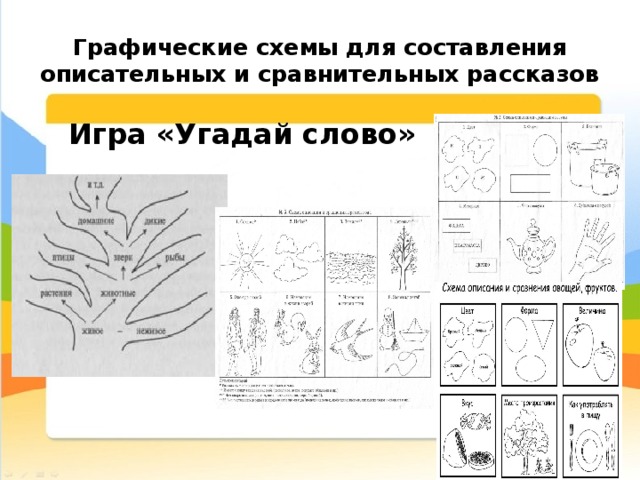 Графические схемы для составления описательных и сравнительных рассказовИгра «Угадай слово»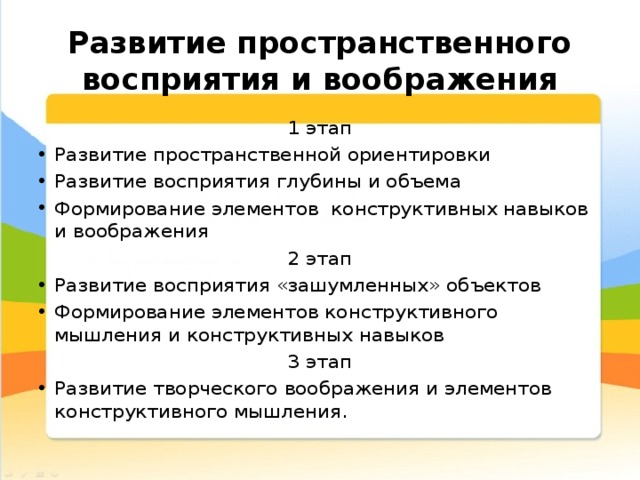 Развитие пространственного восприятия и воображения1 этапРазвитие пространственной ориентировкиРазвитие восприятия глубины и объемаФормирование элементов конструктивных навыков и воображения2 этапРазвитие восприятия «зашумленных» объектовФормирование элементов конструктивного мышления и конструктивных навыков3 этапРазвитие творческого воображения и элементов конструктивного мышления.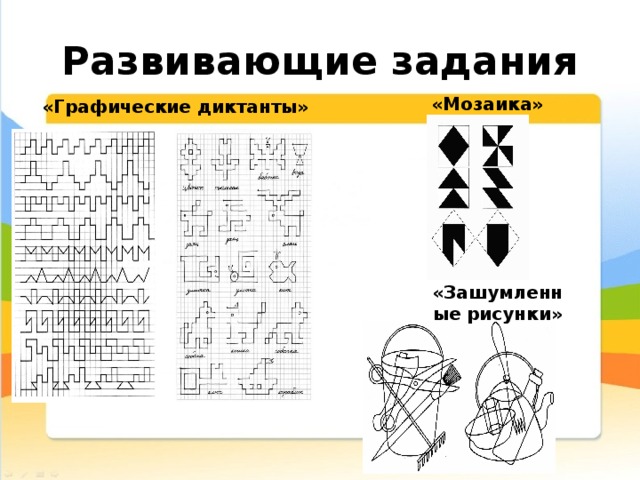 Развивающие задания«Мозаика»«Графические диктанты»«Зашумленные рисунки»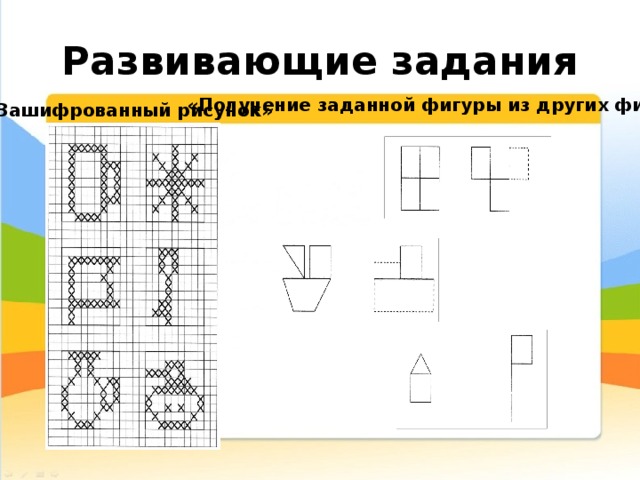 Развивающие задания«Получение заданной фигуры из других фигур»«Зашифрованный рисунок»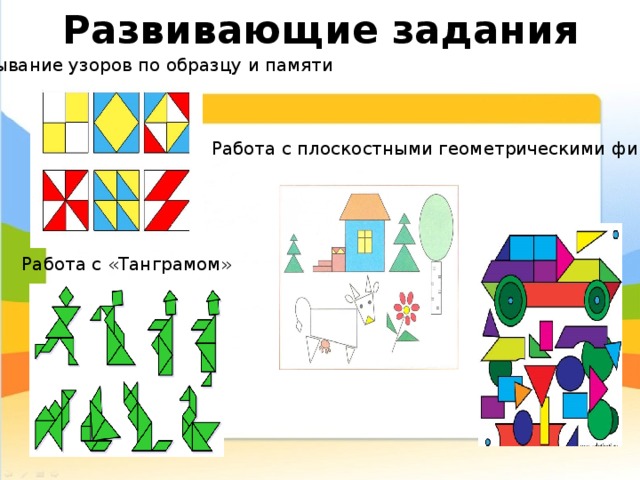 Развивающие заданияСкладывание узоров по образцу и памятиРабота с плоскостными геометрическими фигурамиРабота с «Танграмом»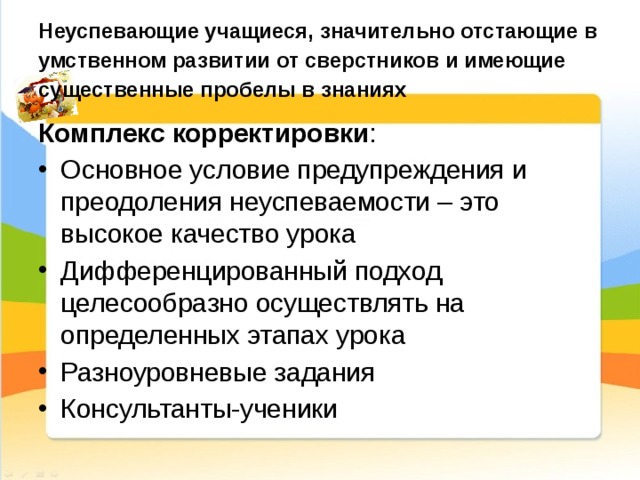 Неуспевающие учащиеся, значительно отстающие в умственном развитии от сверстников и имеющие существенные пробелы в знанияхКомплекс корректировки :Основное условие предупреждения и преодоления неуспеваемости – это высокое качество урокаДифференцированный подход целесообразно осуществлять на определенных этапах урокаРазноуровневые заданияКонсультанты-ученики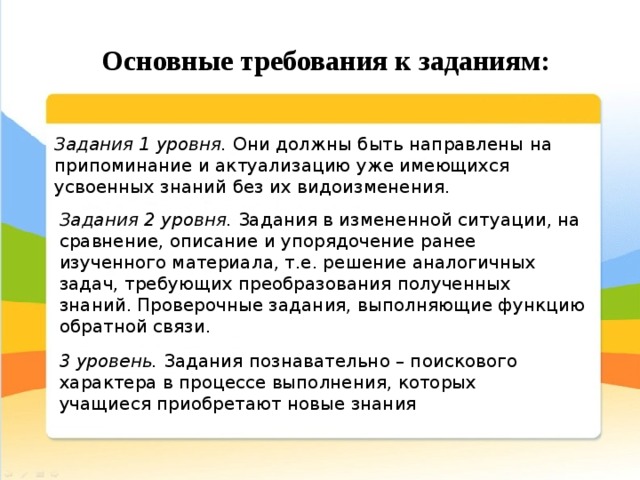 Основные требования к заданиям:Задания 1 уровня.  Они должны быть направлены на припоминание и актуализацию уже имеющихся усвоенных знаний без их видоизменения.Задания 2 уровня.  Задания в измененной ситуации, на сравнение, описание и упорядочение ранее изученного материала, т.е. решение аналогичных задач, требующих преобразования полученных знаний. Проверочные задания, выполняющие функцию обратной связи.3 уровень.  Задания познавательно – поискового характера в процессе выполнения, которых учащиеся приобретают новые знания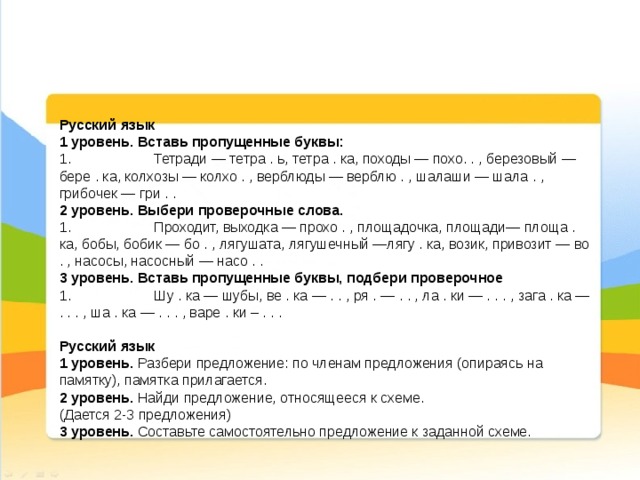 Русский язык1 уровень. Вставь пропущенные буквы:1.                     Тетради — тетра . ь, тетра . ка, походы — похо. . , березовый — бере . ка, колхозы — колхо . , верблюды — верблю . , шалаши — шала . , грибочек — гри . .2 уровень. Выбери проверочные слова.1.                     Проходит, выходка — прохо . , площадочка, площади— площа . ка, бобы, бобик — бо . , лягушата, лягушечный —лягу . ка, возик, привозит — во . , насосы, насосный — насо . .3 уровень. Вставь пропущенные буквы, подбери проверочное1.                     Шу . ка — шубы, ве . ка — . . , ря . — . . , ла . ки — . . . , зага . ка — . . . , ша . ка — . . . , варе . ки – . . .Русский язык1 уровень. Разбери предложение: по членам предложения (опираясь на памятку), памятка прилагается.2 уровень. Найди предложение, относящееся к схеме.(Дается 2-3 предложения)3 уровень. Составьте самостоятельно предложение к заданной схеме.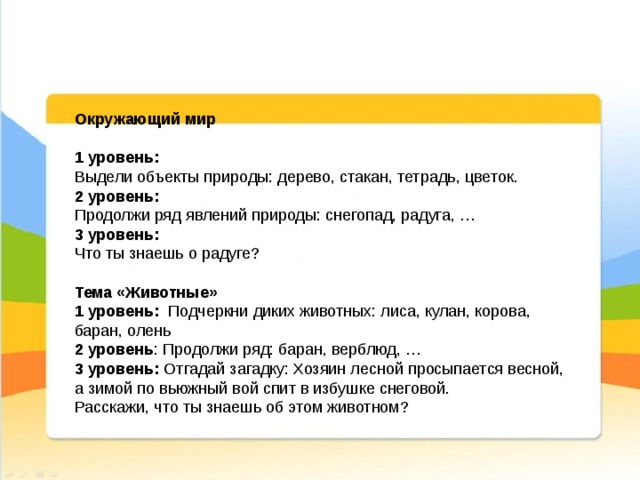 Окружающий мир1 уровень:Выдели объекты природы: дерево, стакан, тетрадь, цветок.  2 уровень:Продолжи ряд явлений природы: снегопад, радуга, …  3 уровень:Что ты знаешь о радуге?Тема «Животные»1 уровень:   Подчеркни диких животных: лиса, кулан, корова, баран, олень  2 уровень : Продолжи ряд: баран, верблюд, …3 уровень: Отгадай загадку: Хозяин лесной просыпается весной,  а зимой по вьюжный вой спит в избушке снеговой.  Расскажи, что ты знаешь об этом животном?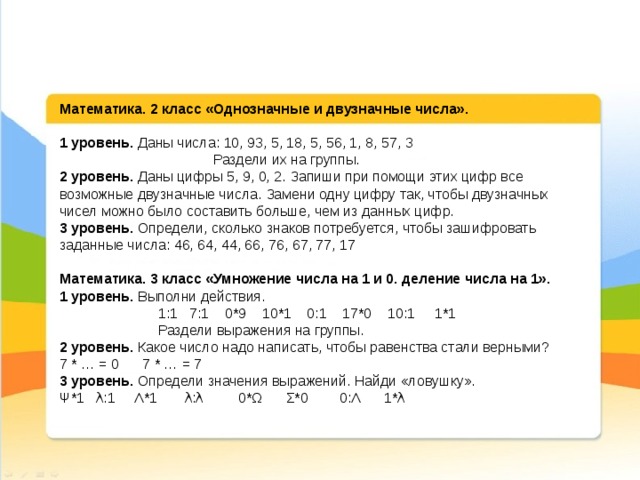 Математика. 2 класс «Однозначные и двузначные числа».1 уровень. Даны числа: 10, 93, 5, 18, 5, 56, 1, 8, 57, 3                                       Раздели их на группы.2 уровень. Даны цифры 5, 9, 0, 2. Запиши при помощи этих цифр все возможные двузначные числа. Замени одну цифру так, чтобы двузначных чисел можно было составить больше, чем из данных цифр.3 уровень. Определи, сколько знаков потребуется, чтобы зашифровать заданные числа: 46, 64, 44, 66, 76, 67, 77, 17Математика. 3 класс «Умножение числа на 1 и 0. деление числа на 1».1 уровень. Выполни действия.                         1:1   7:1    0*9    10*1    0:1    17*0    10:1     1*1                         Раздели выражения на группы.2 уровень. Какое число надо написать, чтобы равенства стали верными?7 * … = 0      7 * … = 73 уровень. Определи значения выражений. Найди «ловушку».Ψ*1   λ:1     Λ*1       λ:λ         0*Ω      Σ*0        0:Λ      1*λ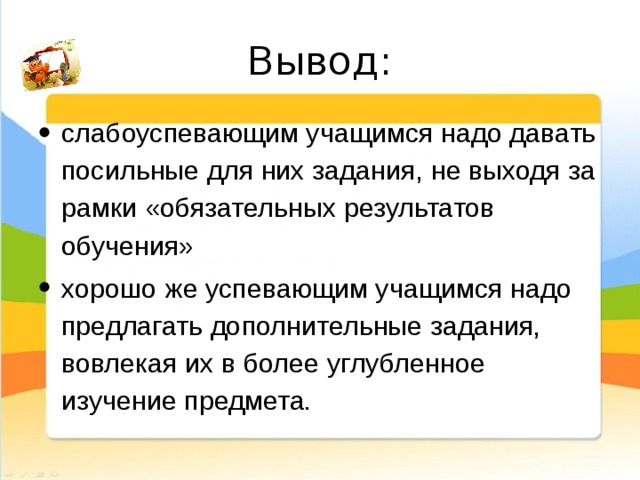 Вывод:слабоуспевающим учащимся надо давать посильные для них задания, не выходя за рамки «обязательных результатов обучения»хорошо же успевающим учащимся надо предлагать дополнительные задания, вовлекая их в более углубленное изучение предмета.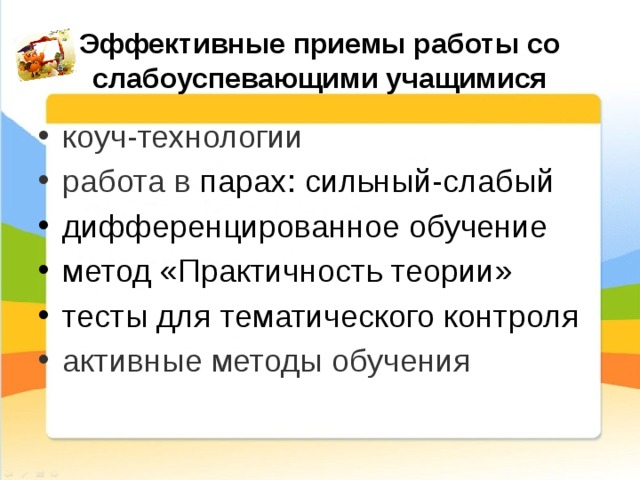 Эффективные приемы работы со слабоуспевающими учащимисякоуч-технологииработа в парах: сильный-слабыйдифференцированное обучениеметод «Практичность теории»тесты для тематического контроляактивные методы обучения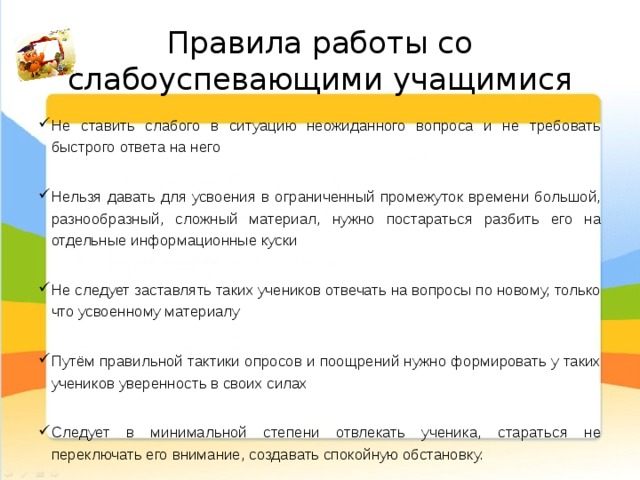 Правила работы со слабоуспевающими учащимисяНе ставить слабого в ситуацию неожиданного вопроса и не требовать быстрого ответа на негоНельзя давать для усвоения в ограниченный промежуток времени большой, разнообразный, сложный материал, нужно постараться разбить его на отдельные информационные кускиНе следует заставлять таких учеников отвечать на вопросы по новому, только что усвоенному материалуПутём правильной тактики опросов и поощрений нужно формировать у таких учеников уверенность в своих силахСледует в минимальной степени отвлекать ученика, стараться не переключать его внимание, создавать спокойную обстановку.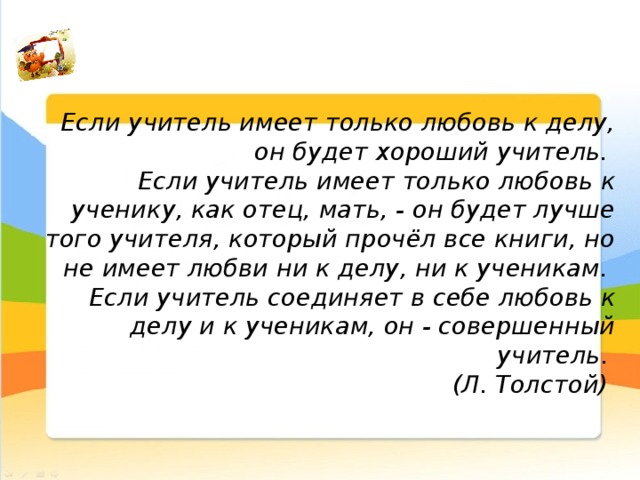 Если учитель имеет только любовь к делу, он будет хороший учитель. Если учитель имеет только любовь к ученику, как отец, мать, - он будет лучше того учителя, который прочёл все книги, но не имеет любви ни к делу, ни к ученикам. Если учитель соединяет в себе любовь к делу и к ученикам, он - совершенный учитель. (Л. Толстой)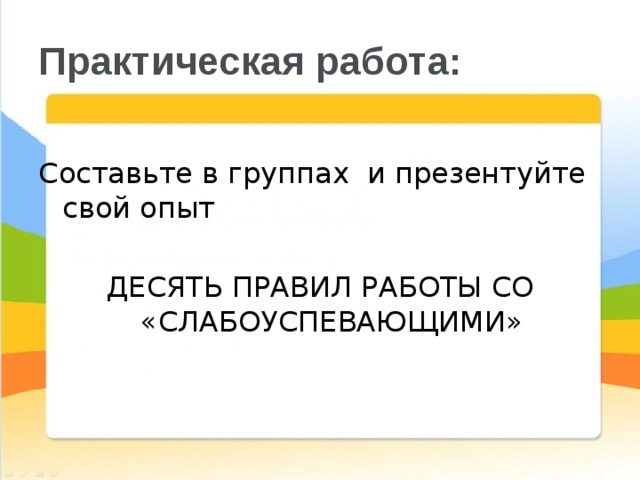 Практическая работа:Составьте в группах и презентуйте свой опытДЕСЯТЬ ПРАВИЛ РАБОТЫ СО «СЛАБОУСПЕВАЮЩИМИ»ДЕСЯТЬ ПРАВИЛ РАБОТЫ СО «СЛАБОУСПЕВАЮЩИМИ»1. Верьте в способности « слабоуспевающего » ученика и старайтесь передать ему эту веру.2. Помните, что для « слабоуспевающего » необходим период « вживания » в материал. Не торопите его. Научитесь ждать.3. Каждый урок - продолжение предыдущего, многократное повторение основного материала - один из приемов работы со слабыми.4. Вселяя слабым веру в то, что они запомнят, поймут, чаще предлагайте им однотипные задания (с учителем, с классом, самостоятельно).5. Работу со « слабоуспевающими » не понимайте примитивно. Тут идет постоянное развитие памяти, логики, мышления, эмоций, чувств, интереса к учению.6. Не гонитесь за обилием новой информации. Умейте из изучаемого выбрать главное, изложить его, повторить и закрепить.7. Общение - главная составляющая любой методики. Не сумеете расположить ребят к себе - не получите и результатов обучения.8. Научитесь управлять классом. Если урок однообразен, дети сами найдут выход - займутся своими делами.9. Начав целенаправленно работать со слабыми, помните: спустя короткое время их среда вновь расколется - на способных, средних и... « слабоуспевающих » .10.Научитесь привлекать к обучению слабых более сильных ребят. Изложили материал, опросили сильных - посадите их к слабым, и пусть продолжается учеба.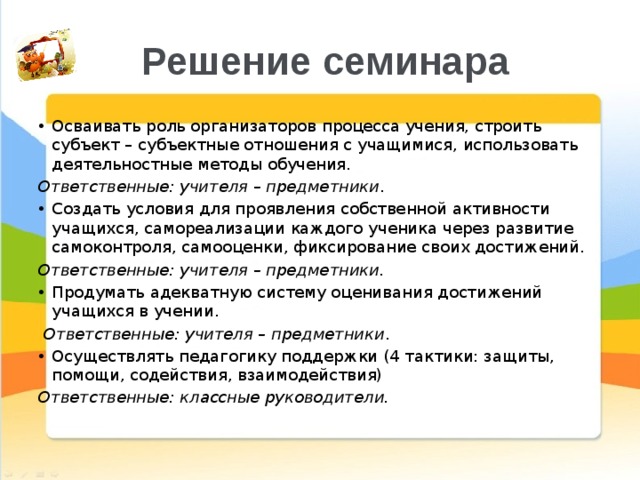 Решение семинараОсваивать роль организаторов процесса учения, строить субъект – субъектные отношения с учащимися, использовать деятельностные методы обучения.Ответственные: учителя – предметники .Создать условия для проявления собственной активности учащихся, самореализации каждого ученика через развитие самоконтроля, самооценки, фиксирование своих достижений.Ответственные: учителя – предметники.Продумать адекватную систему оценивания достижений учащихся в учении.Ответственные: учителя – предметники .Осуществлять педагогику поддержки (4 тактики: защиты, помощи, содействия, взаимодействия)Ответственные: классные руководители.